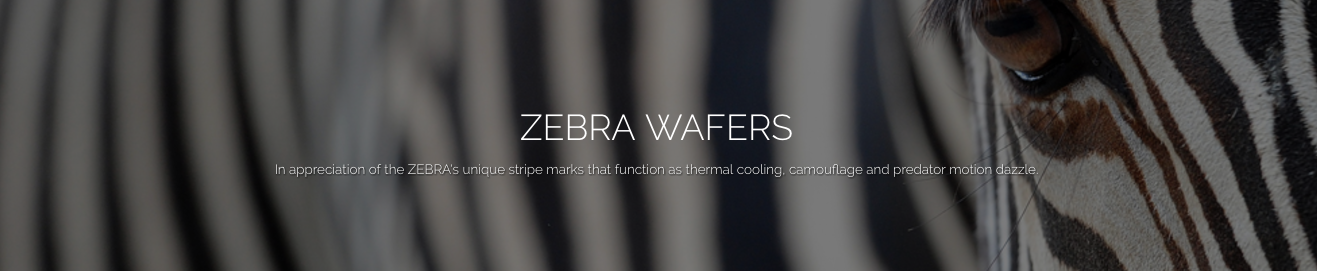   4640 Admiralty Way Unite 1015, Marina del Rey, CA 90292  dmitriy@carbonicsinc.comCUSTOM ZEBRA ORDERCUSTOM ZEBRA ORDERCUSTOM ZEBRA ORDERCUSTOM ZEBRA ORDERCUSTOM ZEBRA ORDERDate: PO # Date: PO # Date: PO # Vendor:Carbonics, Inc4640 Admiralty Way, Suite  #1015Marina del Rey, CA 90292202-370-7725Dmitriy@carbonics.com Vendor:Carbonics, Inc4640 Admiralty Way, Suite  #1015Marina del Rey, CA 90292202-370-7725Dmitriy@carbonics.com Bill to:Customer ID Ship To:Customer ID Customer ID Shipping MethodDelivery DateInternational: $100 FedEx Standard OvernightDomestic: $50 FedEx Standard OvernightCustom ZEBRA order requestNumber of substrates:Substrate to be provided by customer: YES or NO?Substrate descriptionSubstrate Type: (i.e. Silicon wafer)Substrate surface or cut:Substrate Size: (i.e. max 4 inch)Substrate surface to receive CNTs: (i.e. native oxide)Are there any surface features?: (i.e. alignment marks, electrodes)Dimensions of features: (i.e. pitch, area)Additional description:Requested alignment orientation: (i.e. orthogonal to wafer flat)Requested CNT coverage areaCNT coverage area at the center of the substrate? YES or NO? (If NO, please provide a diagram depicting the requested area)CNT coverage area size: (standard CNT coverage area is 20 mm × 30 mm; increased area must be L × 30 mm; additional charge for larger area) Substrate chemical, temperature, and vacuum processing ruggednessCan the substrate tolerate an acidic piranha cleaning (H2SO4 + H2O2)? YES or NO?Can the substrate tolerate prolonged immersion in toluene?: YES or NO?Can the substrate tolerate heating to 400 °C in vacuum?: YES or NO?Are there any unique handling requirements for your substrate? YES or NO? If YES, please describe.Application:Additional comments:Number of substrates:Substrate to be provided by customer: YES or NO?Substrate descriptionSubstrate Type: (i.e. Silicon wafer)Substrate surface or cut:Substrate Size: (i.e. max 4 inch)Substrate surface to receive CNTs: (i.e. native oxide)Are there any surface features?: (i.e. alignment marks, electrodes)Dimensions of features: (i.e. pitch, area)Additional description:Requested alignment orientation: (i.e. orthogonal to wafer flat)Requested CNT coverage areaCNT coverage area at the center of the substrate? YES or NO? (If NO, please provide a diagram depicting the requested area)CNT coverage area size: (standard CNT coverage area is 20 mm × 30 mm; increased area must be L × 30 mm; additional charge for larger area) Substrate chemical, temperature, and vacuum processing ruggednessCan the substrate tolerate an acidic piranha cleaning (H2SO4 + H2O2)? YES or NO?Can the substrate tolerate prolonged immersion in toluene?: YES or NO?Can the substrate tolerate heating to 400 °C in vacuum?: YES or NO?Are there any unique handling requirements for your substrate? YES or NO? If YES, please describe.Application:Additional comments:Number of substrates:Substrate to be provided by customer: YES or NO?Substrate descriptionSubstrate Type: (i.e. Silicon wafer)Substrate surface or cut:Substrate Size: (i.e. max 4 inch)Substrate surface to receive CNTs: (i.e. native oxide)Are there any surface features?: (i.e. alignment marks, electrodes)Dimensions of features: (i.e. pitch, area)Additional description:Requested alignment orientation: (i.e. orthogonal to wafer flat)Requested CNT coverage areaCNT coverage area at the center of the substrate? YES or NO? (If NO, please provide a diagram depicting the requested area)CNT coverage area size: (standard CNT coverage area is 20 mm × 30 mm; increased area must be L × 30 mm; additional charge for larger area) Substrate chemical, temperature, and vacuum processing ruggednessCan the substrate tolerate an acidic piranha cleaning (H2SO4 + H2O2)? YES or NO?Can the substrate tolerate prolonged immersion in toluene?: YES or NO?Can the substrate tolerate heating to 400 °C in vacuum?: YES or NO?Are there any unique handling requirements for your substrate? YES or NO? If YES, please describe.Application:Additional comments: